Accommodations:C.B.-relaxation strategies, visual and verbal prompts, breaks when needed, opportunity for movement, proximity control, structured transitions, redirection, positive and corrective feedback.C.F.- verbal & visual prompts, frequent breaks, opportunity for movement, proximity control, structured transitions, redirection, positive and corrective feedback.A.A.M.-visual supports for expectations, corrective feedback, direct instruction in replacement behaviors, DI in social skills, frequent positive feedback, repeated directions, reinforcement menu, proximity control, sequential directions, frequent breaks, opportunity for movement.A.A.-Frequent positive feedback and praise, structured transitions, proximity control, opportunities for movement, signal/ reference cues, positive reinforcement, modeling behaviors.E.H.- visual timer, redirection, corrective feedback and reteaching, sensory strategies & breaks, first/then strategy, modeling behaviors, reinforcers, verbal & visual cues.N.B.- visual and verbal prompts and cues, modeling, social stories, visual display for classroom routines and expectations, preferential seating, proximity, advanced warnings, structured transitionsDaily Agenda:Reading/ELAMondayTuesdayWednesdayThursdayFridayUnit Vocabulary:  HFW: where, here, for, me, goAmazing words: bargain, bustling, fact, customer, browse, library, cost, scaleUnit Vocabulary:  HFW: where, here, for, me, goAmazing words: bargain, bustling, fact, customer, browse, library, cost, scaleUnit Vocabulary:  HFW: where, here, for, me, goAmazing words: bargain, bustling, fact, customer, browse, library, cost, scaleUnit Vocabulary:  HFW: where, here, for, me, goAmazing words: bargain, bustling, fact, customer, browse, library, cost, scaleUnit Vocabulary:  HFW: where, here, for, me, goAmazing words: bargain, bustling, fact, customer, browse, library, cost, scaleUnit Vocabulary:  HFW: where, here, for, me, goAmazing words: bargain, bustling, fact, customer, browse, library, cost, scaleLearning TargetI can successfully use short u. I can successfully comprehend a story. I can successfully consonants v, y, z, zz, q, qu, kwI can successfully use short u. I can successfully comprehend a story. I can successfully consonants v, y, z, qu I can successfully use short u. I can successfully comprehend a story. I can successfully consonants v, y, z, quI can successfully use short u. I can successfully comprehend a story. I can successfully consonants v, y, z, quI can successfully use short u. I can successfully comprehend a story. I can successfully consonants v, y, z, quCommon Core/ Quality CoreCC.1.RL.1 - Key Ideas and Details: Ask and answer questions about key details in a text.CC.1.L.2e - Conventions of Standard English: Spell untaught words phonetically, drawing on phonemic awareness and spelling conventions.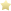 CC.1.RL.1 - Key Ideas and Details: Ask and answer questions about key details in a text.CC.1.L.2e - Conventions of Standard English: Spell untaught words phonetically, drawing on phonemic awareness and spelling conventions.CC.1.RL.1 - Key Ideas and Details: Ask and answer questions about key details in a text.CC.1.L.2e - Conventions of Standard English: Spell untaught words phonetically, drawing on phonemic awareness and spelling conventions.CC.1.RL.1 - Key Ideas and Details: Ask and answer questions about key details in a text.CC.1.L.2e - Conventions of Standard English: Spell untaught words phonetically, drawing on phonemic awareness and spelling conventions.CC.1.RL.1 - Key Ideas and Details: Ask and answer questions about key details in a text.CC.1.L.2e - Conventions of Standard English: Spell untaught words phonetically, drawing on phonemic awareness and spelling conventions.Instructional PracticesSmall GroupIndividualLearning CentersDifferentiatedSmall GroupIndividualLearning CentersDifferentiatedSmall GroupIndividualLearning CentersDifferentiatedSmall GroupIndividualLearning CentersDifferentiatedSmall GroupIndividualLearning CentersDifferentiatedBell RingerActivities/ Assignments/Exithttp://omesgrade1.weebly.com/uploads/2/6/4/1/26414106/the_farmers_market.pdfhttp://omesgrade1.weebly.com/uploads/2/6/4/1/26414106/the_farmers_market.pdfhttp://omesgrade1.weebly.com/uploads/2/6/4/1/26414106/the_farmers_market.pdfhttp://omesgrade1.weebly.com/uploads/2/6/4/1/26414106/the_farmers_market.pdfhttp://omesgrade1.weebly.com/uploads/2/6/4/1/26414106/the_farmers_market.pdfIntended HomeworkHomework packetHomework packetHomework packetHomework packetNoneAccommodationsSee attached listSee attached listSee attached listSee attached listSee attached listAssessment:*Formative-F*Summative-SF-Teacher observation and individual student workF-Teacher observation and individual student workF-Teacher observation and individual student workF-Teacher observation and individual student workS-Weekly assessmentDaily AgendaMathMondayTuesdayWednesdayThursdayFridayUnit Vocabulary:   Minus, difference, subtraction sentence, subtract, compare, fewer, moreUnit Vocabulary:   Minus, difference, subtraction sentence, subtract, compare, fewer, moreUnit Vocabulary:   Minus, difference, subtraction sentence, subtract, compare, fewer, moreUnit Vocabulary:   Minus, difference, subtraction sentence, subtract, compare, fewer, moreUnit Vocabulary:   Minus, difference, subtraction sentence, subtract, compare, fewer, moreUnit Vocabulary:   Minus, difference, subtraction sentence, subtract, compare, fewer, moreLearning TargetI can: solve adding to and putting together situations using the strategy make a model.I can: understand and apply the additive identity property for addition.I can: understand and apply the additive identity property for addition.I can:  understand and apply the additive identity property for addition.I can:  understand and apply the additive identity property for addition.Common Core/ Quality CoreCC.1.OA.8  Determine the unknown whole number in an addition or subtraction equation relating three whole numbers. For example, determine the unknown number that makes the equation true in each of the equations CC.1.OA.1 Use addition & subtraction within 20 to solve word problems.CC.1.OA.6Add and subtract within 20.CC.1.OA.6Add and subtract within 20.CC.1.OA.6Add and subtract within 20.Instructional PracticesSmall GroupIndividualLearning CentersDifferentiatedSmall GroupIndividualLearning CentersDifferentiatedSmall GroupIndividualLearning CentersDifferentiatedSmall GroupIndividualLearning CentersDifferentiatedSmall GroupIndividualLearning CentersDifferentiatedBell RingerActivities/ Assignments/ExitCalendar MathLesson 2.7Fast MathCalendar MathLesson 2.8Fast MathCalendar MathLesson 2.9Fast mathCalendar MathChapter reviewFast mathCalendar MathChapter 2 TestFast mathIntended HomeworkHomework packetHomework packetNone-Homework packet dueHomework packetNoneAccommodationsSee attached listSee attached listSee attached listSee attached listSee attached listAssessment:*Formative-F*Summative-SF-Student work, teacher observationF-Student work, teacher observationF-Student work, teacher observationF-Student work, teacher observationS- Chapter AssessmentDaily Agenda:Social SkillsMondayTuesdayWednesdayThursdayFridayUnit Vocabulary:  encourage, patienceUnit Vocabulary:  encourage, patienceUnit Vocabulary:  encourage, patienceUnit Vocabulary:  encourage, patienceUnit Vocabulary:  encourage, patienceUnit Vocabulary:  encourage, patienceLearning TargetI can:  demonstrate good leadership skills. I can help others. I can have encourage others. I can wait patiently.I can:  demonstrate good leadership skills. I can help others. I can have encourage others. I can wait patiently.I can:  demonstrate good leadership skills. I can help others. I can have encourage others. I can wait patiently.I can:  demonstrate good leadership skills. I can help others. I can have encourage others. I can wait patiently.I can:  demonstrate good leadership skills. I can help others. I can have encourage others. I can wait patiently.Common Core/ Quality CoreCC.W.2.8Recall information from experiences to answer questions. CC.SL.2.1-participate in collaborative conversations with diverse partners.CC.W.2.8Recall information from experiences to answer questions. CC.SL.2.1-participate in collaborative conversations with diverse partners.CC.W.2.8Recall information from experiences to answer questions. CC.SL.2.1-participate in collaborative conversations with diverse partners.CC.W.2.8Recall information from experiences to answer questions. CC.SL.2.1-participate in collaborative conversations with diverse partners.CC.W.2.8Recall information from experiences to answer questions. CC.SL.2.1-participate in collaborative conversations with diverse partners.Instructional PracticesSmall GroupIndividualLearning CentersDifferentiatedSmall GroupIndividualLearning CentersDifferentiatedSmall GroupIndividualLearning CentersDifferentiatedSmall GroupIndividualLearning CentersDifferentiatedSmall GroupIndividualLearning CentersDifferentiatedBell RingerActivities/ Assignments/ExitDiscussion-worries or concernsComplete any unfinished daily work.What is a friend? Define, Write and DrawDiscussion-worries or concernsComplete any unfinished daily work.How to make a friend-create a friend fileDiscussion-worries or concernsComplete any unfinished daily work.How to be a good friend.Discussion-worries or concernsComplete any unfinished daily work.Friendship-friendship file-make a gift and give it away to a friend.How did that make you feel?Discussion-worries or concernsComplete any unfinished daily work.Fun Friday, Goal monitoringCooperative game-student choice.Intended HomeworkNoneNoneNoneNoneNoneAccommodationsSee attached listSee attached listSee attached listSee attached listSee attached listAssessment:*Formative-F*Summative-SF-student work and teacher observationsF-student work and teacher observationsF-student work and teacher observationsF-student work and teacher observationsF-student work and teacher observations